Физическое развитие.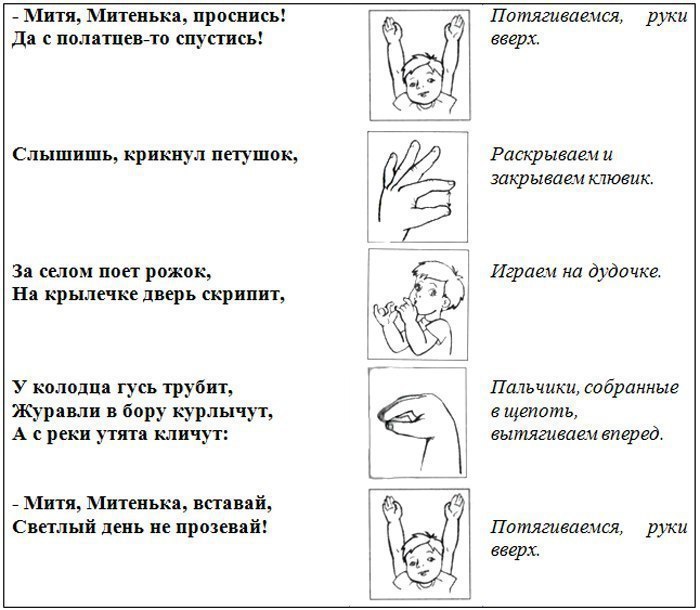 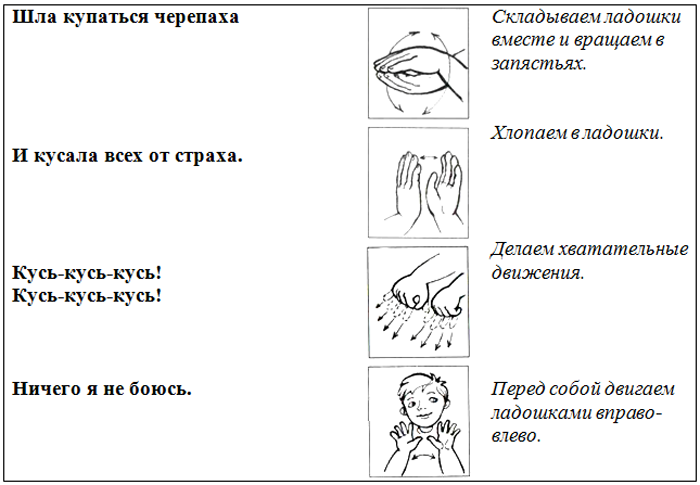 Пальчиковая гимнастикаРаз, два, три, четыре, пять –Будем листья собирать. (Сжимают и разжимают кулачки).Листья березы, (Загибают большой палец).Листья рябины, (Загибают указательный палец).Листики тополя, (Загибают средний палец).Листья осины, (Загибают безымянный палец).Листики дуба мы соберем, (Загибают мизинец).Маме осенний букет отнесем. (Сжимают и разжимают кулачки).* * *Мы сегодня рисовали,Наши пальчики устали. (Сжимают и разжимают кулачки).Наши пальчики встряхнем,Рисовать опять начнем. (Пошевелить всеми пальцами).* * *Сидит белка на тележке, (Сжимают и разжимают кулачки).Продает она орешки:Лисичке-сестричке, (Поочередно разжимают пальцы).Воробью, синичке,Мишке - топтыжкеИ зайчику- трусишке.* * *Карандаш в руках катаю, (Прокатывать карандаш между большимМежду пальчиков верчу. пальцем и поочередно всеми остальными).Непременно каждый пальчикБыть послушным научу!